		Соглашение		О принятии согласованных технических правил Организации Объединенных Наций для колесных транспортных средств, предметов оборудования и частей, которые могут быть установлены и/или использованы на колесных транспортных средствах, и об условиях взаимного признания официальных утверждений, выдаваемых на основе этих правил Организации Объединенных Наций*		(Пересмотр 3, включающий поправки, вступившие в силу 14 сентября 2017 года)_________		Добавление 155 — Правила № 156 ООНДата вступления в силу в качестве приложения к Соглашению 1958 года: 22 января 2021 года		Единообразные предписания, касающиеся официального утверждения транспортных средств в отношении обновления программного обеспечения и системы управления обновлениями программного обеспеченияНастоящий документ опубликован исключительно в информационных целях. Аутентичным и юридически обязательным текстом является документ ECE/TRANS/WP.29/2020/80. __________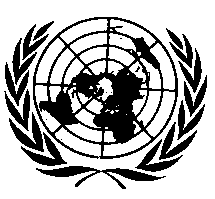 ОРГАНИЗАЦИЯ ОБЪЕДИНЕННЫХ НАЦИЙПравила № 156 ООН		Единообразные предписания, касающиеся официального утверждения транспортных средств в отношении обновления программного обеспечения и системы управления обновлениями программного обеспеченияСодержание	Стр.	1.	Сфера применения		4	2.	Определения		4	3.	Заявка на официальное утверждение		5	4.	Маркировка		5	5.	Официальное утверждение		6	6.	Свидетельство о соответствии системы управления обновлениями программного 
		обеспечения		7	7.	Общие технические требования		8	8.	Модификация и распространение официального утверждения типа транспортного 
средства		13	9.	Соответствие производства		13	10.	Санкции, налагаемые за несоответствие производства		14	11.	Окончательное прекращение производства		14	12.	Названия и адреса технических служб, уполномоченных проводить испытания 
на официальное утверждение, и органов по официальному утверждению типа		14Приложения	1	Информационный документ		15		Добавление 1	Образец заявления о соответствии системы управления обновлениями
программного обеспечения		16	2	Сообщение		17	3	Схема знака официального утверждения		19	4	Образец свидетельства о соответствии системы управления обновлениями 
программного обеспечения		20			1.		Сфера применения1.1		Настоящие Правила применяются к транспортным средствам категорий M, N, O, R, S и T, которые допускают обновление программного обеспечения.		2.	Определения2.1		«Тип транспортного средства» означает транспортные средства, не имеющие между собой различий как минимум в отношении следующих характеристик:a)	обозначение типа транспортного средства, предусмотренное изготовителем;b)	существенные аспекты конструкции типа транспортного средства с точки зрения процесса обновления программного обеспечения.2.2		«Идентификационный номер RX-пакета программного обеспечения (RXSWIN)» означает присвоенный изготовителем транспортного средства идентификатор, несущий информацию о связанном с официальным утверждением типа программном обеспечении электронной системы управления для целей официального утверждения типа транспортного средства с соответствующими характеристиками на основании Правил № X.2.3		«Обновление программного обеспечения» означает соответствующий пакет, используемый для обновления программного обеспечения до новой версии, включая изменение параметров конфигурации. 2.4		«Установка» означает процесс установки и активации загруженного обновления.2.5		«Система управления обновлением программного обеспечения (СУОПО)» означает систематический подход на базе определенных организационных процессов и процедур, имеющий целью обеспечить соблюдение требований в отношении поставки обновленных версий программного обеспечения согласно настоящим Правилам.2.6		«Пользователь транспортного средства» означает лицо, эксплуатирующее транспортное средство или управляющее им, владельца транспортного средства, уполномоченного представителя или служащего оператора парка транспортных средств, уполномоченного представителя или сотрудника изготовителя транспортного средства либо квалифицированного технического специалиста.2.7		«Безопасное состояние» означает режим работы в случае выхода из строя того или иного изделия в условиях необоснованного уровня риска.2.8		«Программное обеспечение» означает компонент электронной системы управления в виде цифровой информации и соответствующих инструкций.2.9		«Беспроводное (БП) обновление» означает любой метод беспроводной передачи данных в отличие от использования кабельного или иного локального соединения.2.10		«Система» означает соответствующий набор компонентов и подсистем, который воплощает в себе ту или иную функцию или функции.2.11		«Данные проверки целостности» означают представление цифровых данных, которые позволяют проводить сравнения в целях выявления ошибок или изменений в данных. Это может включать в себя контрольные суммы и значения хеширования. 		3.	Заявка на официальное утверждение3.1		Заявка на официальное утверждение типа транспортного средства в отношении порядка обновления программного обеспечения подается изготовителем транспортного средства или его надлежащим образом уполномоченным представителем.3.2		К заявке прилагаются перечисленные ниже документы в трех экземплярах и следующие дополнительные сведения:3.3		Описание типа транспортного средства с указанием данных, предусмотренных в приложении 1 к настоящим Правилам.3.4		В тех случаях, когда указано, что информация защищена правами интеллектуальной собственности или относится к разряду специальных научных знаний изготовителя или его поставщиков, изготовитель или его поставщики предоставляют достаточную информацию, позволяющую надлежащим образом провести проверки, указанные в настоящих Правилах. С такой информацией обращаются на конфиденциальной основе.3.5		Свидетельство о соответствии системы управления обновлениями программного обеспечения согласно пункту 6 настоящих Правил.3.6		Технической службе, уполномоченной проводить испытания на официальное утверждение, представляют одно транспортное средство, являющееся репрезентативным для типа транспортного средства, подлежащего официальному утверждению. 3.7		Должна быть доступна документация следующих двух видов:a)	официальный набор документов для официального утверждения, содержащий материалы, указанные в приложении 1, которые передаются органу по официальному утверждению или его технической службе в момент подачи заявки на официальное утверждение типа. Этот набор документации используется органом по официальному утверждению или его технической службой в качестве основного справочного материала для процесса официального утверждения. Орган по официальному утверждению или его техническая служба обеспечивают доступность этого набора документации в течение не менее 10 лет начиная с момента окончательного прекращения производства данного типа транспортного средства;b)	дополнительные материалы, имеющие отношение к требованиям настоящих Правил, остаются у изготовителя, но должны предоставляться для проверки во время официального утверждения типа. Изготовитель обеспечивает доступность этих материалов в течение 10 лет начиная с момента окончательного прекращения производства транспортного средства.		4.	Маркировка4.1		На каждом транспортном средстве, соответствующем типу транспортного средства, официально утвержденному на основании настоящих Правил, проставляется на видном и легкодоступном месте, указанном в регистрационной карточке официального утверждения, международный знак официального утверждения, состоящий из:4.1.1		круга, в котором проставлена буква «E», за которой следует отличительный номер страны, предоставившей официальное утверждение;4.1.2		номера настоящих Правил, за которым следуют буква «R», тире и номер официального утверждения, проставленные справа от круга, предусмотренного в пункте 4.1.1 выше.4.2		Если транспортное средство соответствует типу транспортного средства, официально утвержденному на основании одного или нескольких других прилагаемых к Соглашению правил в той же стране, которая предоставила официальное утверждение на основании настоящих Правил, то обозначение, предписанное в пункте 4.1.1 выше, повторять не нужно; в таком случае номера правил и официального утверждения, а также дополнительные обозначения всех правил, на основании которых было предоставлено официальное утверждение в стране, предоставившей официальное утверждение на основании настоящих Правил, должны быть расположены в вертикальных колонках справа от обозначения, предписанного в пункте 4.1.1 выше.4.3		Знак официального утверждения должен быть четким и нестираемым.4.4		Знак официального утверждения помещается рядом с прикрепляемой изготовителем табличкой, на которой приведены характеристики транспортного средства, или наносится на эту табличку.4.5		В приложении 3 к настоящим Правилам в качестве примера приведены схемы знаков официального утверждения.		5.	Официальное утверждение5.1		Органы по официальному утверждению предоставляют в соответствующих случаях официальное утверждение типа в связи с процедурами и порядком обновления программного обеспечения в отношении транспортных средств только таких типов, которые удовлетворяют требованиям настоящих Правил.5.1.1		Орган по официальному утверждению или техническая служба проводит проверку путем испытания соответствующего типа транспортного средства, с тем чтобы убедиться в том, что изготовитель транспортного средства принял надлежащие меры и документально зафиксировал их. Испытания проводятся органом по официальному утверждению или самой технической службой либо в сотрудничестве с изготовителем транспортного средства методом отбора образцов.5.2		Стороны Соглашения 1958 года, применяющие настоящие Правила, уведомляются об официальном утверждении, распространении официального утверждения или отказе в официальном утверждении типа транспортного средства на основании настоящих Правил посредством карточки, соответствующей образцу, приведенному в приложении 2 к настоящим Правилам.5.3		Органы по официальному утверждению не предоставляют официальное утверждение типа, не убедившись в том, что изготовитель предусмотрел удовлетворительные меры и процедуры в целях надлежащего управления соответствующими аспектами процесса обновления программного обеспечения, охватываемыми настоящими Правилами.6.		Свидетельство о соответствии системы управления обновлениями программного обеспечения6.1		Договаривающиеся стороны назначают соответствующий орган по официальному утверждению для оценки изготовителя и выдачи свидетельства о соответствии системы управления обновлениями программного обеспечения.6.2		Заявка на получение свидетельства о соответствии системы управления обновлениями программного обеспечения подается изготовителем транспортного средства или его должным образом аккредитованным представителем.6.3		К заявке прилагаются перечисленные ниже документы в трех экземплярах и следующие дополнительные сведения:6.3.1		документы с описанием системы управления обновлениями программного обеспечения;6.3.2		подписанное заявление с использованием образца, определенного в добавлении 1 к приложению 1.6.4		В контексте этой оценки изготовитель заявляет в соответствии с образцом, определенным в добавлении 1 к приложению 1, и подтверждает к удовлетворению органа по официальному утверждению или его технической службы, что у них налажены необходимые процедуры соблюдения всех требований в отношении обновлений программного обеспечения в соответствии с настоящими Правилами.6.5		После удовлетворительного завершения этой оценки и получения подписанного заявления от изготовителя в соответствии с образцом, определенным в добавлении 1 к приложению 1, изготовителю выдается соответствующее свидетельство под названием «Свидетельство о соответствии СУОПО», описанное в приложении 4 к настоящим Правилам (здесь и далее — свидетельство о соответствии СУОПО). 6.6		Свидетельство о соответствии СУОПО остается действительным в течение максимум трех лет со дня его выдачи, если оно не будет отменено.6.7		Орган по официальному утверждению, выдавший свидетельство о соответствии системы управления обновлениями программного обеспечения, может в любое время проверить его дальнейшее соответствие. Свидетельство о соответствии системы управления обновлениями программного обеспечения может быть отменено, если требования, изложенные в настоящих Правилах, более не выполняются.6.8		Изготовитель информирует орган по официальному утверждению или его техническую службу о любом изменении, которое может повлиять на применимость свидетельства о соответствии системы управления обновлениями программного обеспечения. После консультации с изготовителем орган по официальному утверждению или его техническая служба принимает решение о том, нужны ли новые проверки.6.9		В конце срока действия свидетельства о соответствии системы управления обновлениями программного обеспечения орган по официальному утверждению выдает в соответствующих случаях, по результатам положительной оценки, новое свидетельство о соответствии системы управления обновлениями программного обеспечения или продлевает срок его действия еще на три года. Орган по официальному утверждению выдает новое свидетельство в тех случаях, когда до его сведения или до сведения его технической службы были доведены существенные изменения и когда повторная оценка этих изменений дала положительные результаты.6.10		Существующие официальные утверждения типа транспортного средства не утрачивают свою годность по причине истечения срока действия свидетельства о соответствии системы управления обновлениями программного обеспечения.		7.	Общие технические требования7.1		Требования в отношении применяемой изготовителем транспортного средства системы управления обновлением программного обеспечения7.1.1		Процессы, проверяемые при первоначальной оценке:7.1.1.1		процесс, в рамках которого информация, относящаяся к настоящим Правилам, документируется, надежно хранится у изготовителя транспортного средства и предоставляется по соответствующему запросу органу по официальному утверждению или его технической службе; 7.1.1.2		процесс, в рамках которого налажена однозначная идентификация информации о первоначальной и всех обновленных версиях программного обеспечения, включая данные проверки целостности, а также соответствующих аппаратных компонентов официально утвержденного типа системы;7.1.1.3		процесс, в рамках которого обеспечивается возможность —применительно к данному типу транспортных средств с RXSWIN, причем как до, так и после установки обновленной версии, — получения доступа к информации относительно такого RXSWIN и ее обновления. Он должен также предусматривать возможность обновления информации о версиях программного обеспечения, включая данные проверки целостности всего соответствующего программного обеспечения с присвоенным в каждом случае RXSWIN; 7.1.1.4		процесс, в рамках которого изготовитель транспортного средства может удостовериться, применительно к типу транспортных средств с RXSWIN, что версия(и) программного обеспечения, установленная(ые) на аппаратной части официально утвержденной по типу системы, соответствует(ют) версиям, которые по своим параметрам аналогичны программному обеспечению с RXSWIN;7.1.1.5		процесс, в рамках которого обеспечивается возможность выявления любых взаимосвязей между системой с обновленным программным обеспечением и другими системами;7.1.1.6		процесс, в рамках которого изготовитель транспортного средства имеет возможность четко определить «целевые» транспортные средства, на которые надлежит установить обновленную версию программного обеспечения;7.1.1.7		процесс подтверждения совместимости обновленного программного обеспечения конфигурации «целевого(ых)» транспортного(ых) 
средства (средств) до начала процесса установки 
обновления, предусматривающий оценку последней известной конфигурации программного/аппаратного обеспечения «целевого(ых)» транспортного(ых) средства (средств) на предмет соответствия обновленной версии программного обеспечения перед ее установкой;7.1.1.8		процесс оценки, выявления и регистрации того, скажется ли обновление программного обеспечения на официально утвержденных по типу системах. При этом учитывается, повлияет ли обновление программного обеспечения на любые параметры, определяющие системы, потенциально затрагиваемые таким обновлением, не произойдет ли модификация этих параметров вследствие обновления и не может ли обновление привести к изменению каких-либо параметров, на основе которых производят официальное утверждение данных систем по типу (как определено в соответствующем законодательстве);7.1.1.9		процесс оценки, выявления и регистрации того, сопряжено ли обновление программного обеспечения с добавлением, изменением или активацией любых функций, которые отсутствовали либо не активировались при официальном утверждении типа транспортного средства, и не приводит ли обновление к изменению или исключению каких-либо других параметров или функций, оговоренных в законодательстве. В рамках такой оценки принимают во внимание следующее:a)	возникнет ли необходимость внесения изменений в содержание информационного пакета;b)	позволяют ли результаты испытания объективно судить о характеристиках транспортного средства после произведенной модификации;c)	повлияет ли какое-либо изменение функций транспортного средства на официальное утверждение данного типа транспортного средства;7.1.1.10	процесс оценки, выявления и регистрации того, скажется ли обновление программного обеспечения на любой другой системе, требуемой для безопасной и бесперебойной эксплуатации транспортного средства, и сопряжено ли обновление программного обеспечения с расширением или изменением функциональных возможностей транспортного средства по сравнению с теми, которыми оно обладало на момент регистрации;7.1.1.11	процесс информирования пользователя транспортного средства об установленных обновленных версиях;7.1.1.12	процесс, обеспечивающий изготовителю транспортного средства возможность предоставлять в распоряжение компетентных органов или технических служб информацию по пунктам 7.1.2.3 и 7.1.2.4. Это может понадобиться для целей официального утверждения типа, обеспечения соответствия производства, надзора за рынком, отзыва продукции и периодического технического осмотра (ПТО).7.1.2		Применительно к данному типу транспортных средств и по каждому обновлению изготовитель транспортного средства регистрирует и хранит у себя следующую информацию:7.1.2.1		документы с описанием используемых изготовителем данного транспортного средства процедур обновления программного обеспечения и с указанием ссылок на любые соответствующие стандарты, на основе которых подтверждается их соответствие предъявляемым требованиям;7.1.2.2		документы с описанием конфигурации любых соответствующих официально утвержденных по типу систем до и после обновления (включая версии программного обеспечения), причем с указанием применительно к аппаратной и программной части каждой официально утвержденной по типу системы конкретных идентификаторов, а также любых соответствующих параметров транспортного средства или системы;7.1.2.3		по каждому присвоенному RXSWIN и применительно к типу транспортных средств с RXSWIN должен иметься проверяемый журнал учета с описанием всех видов соответствующего программного обеспечения до и после установки обновления. Он должен включать информацию о версиях программного обеспечения, включая данные проверки их целостности, применительно ко всему соответствующему программному обеспечению и каждому RXSWIN;7.1.2.4		документы с указанием «целевых» транспортных средств, на которых надлежит установить обновленную версию, и подтверждением совместимости самой последней конфигурации этих транспортных средств с обновленной версией программного обеспечения;7.1.2.5		применительно к данному типу транспортных средств – документы по всем обновленным версиям программного обеспечения с указанием следующего: a)	цель обновления; b)	системы или функции транспортного средства, которые могут оказаться затронутыми обновлением программного обеспечения;c)	те из них, которые официально утверждены по типу (если таковые имеются);d)	если это применимо, затрагивает ли обновление программного обеспечения соблюдение любых соответствующих требований, предъявляемых к официально утвержденному типу системы;e)	сказывается ли обновление программного обеспечения на каком-либо параметре официального утверждения данного типа системы;f)	было ли запрошено утверждение обновленной версии у соответствующего органа по официальному утверждению;g)	каков порядок и условия установки обновленной версии;h)	подтверждение того, что обновление программного обеспечения будет проводиться безопасным и надежным образом;i)	подтверждение того, что обновлению программного обеспечения предшествовали надлежащие процедуры проверки и аттестации.7.1.3		Что касается защищенности, то изготовитель транспортного средства должен подтвердить:7.1.3.1		что используемый им порядок обновления обеспечивает надлежащую защищенность обновленных версий программного обеспечения от несанкционированного манипулирования на этапе до начала процесса установки обновления;7.1.3.2		надлежащую защищенность всех процессов обновления от возможных нарушений, включая разработку системы доставки обновлений;7.1.3.3		целесообразность и обоснованность используемых им подходов к проверке и аттестации функциональных возможностей программного обеспечения и к программированию установленных на транспортном средстве программных средств.7.1.4		Дополнительные требования к беспроводной установке обновлений программного обеспечения7.1.4.1		Изготовитель транспортного средства должен обосновать процессы и процедуры, используемые им для оценки того, что беспроводное обновление программного обеспечения, если оно производится в состоянии движения, не приведет к созданию угрозы для безопасности. 7.1.4.2		Изготовитель транспортного средства должен продемонстрировать процессы и процедуры, используемые им в порядке обеспечения того, что в тех случаях, когда для завершения процесса обновления при беспроводной установке обновленной программной версии требуется конкретная специализированная или сложная операция, например повторная калибровка после программирования сенсорного устройства, установка данного обновления допускается исключительно в присутствии соответствующего лица, которое обладает требуемой квалификацией, позволяющей ему произвести данную операцию или держать под контролем весь процесс.7.2		Требования в отношении типа транспортного средства7.2.1		Требования в отношении установки обновленных программных версий7.2.1.1		Должна обеспечиваться защита подлинности и целостности обновленных версий программного обеспечения во избежание их возможного взлома и недопущения установки неверных версий.7.2.1.2		В случае типа транспортного средства с присвоенным RXSWIN:7.2.1.2.1	должна обеспечиваться однозначная идентификация каждого RXSWIN. Внесение изготовителем транспортного средства изменений в связанное с официальным утверждением типа программное обеспечение с последующим распространением официального утверждения типа или предоставлением нового официального утверждения типа влечет за собой обновление RXSWIN; 7.2.1.2.2	каждый номер RXSWIN должен легко считываться по стандартной процедуре через электронно-коммуникационный интерфейс, по крайней мере через штатный интерфейс (БД-порт);		Если номера RXSWIN не хранятся в бортовой программе транспортного средства, то изготовитель сообщает компетентному органу по официальному утверждению о версии(ях) программного обеспечения транспортного средства или отдельного ЭБУ, подключенного к системе соответствующего официального утверждения типа. Это сообщение обновляется каждый раз, когда обновляется(ются) версия(и) программного обеспечения. В этом случае версия(и) должна(ы) легко считываться по стандартной процедуре через электронно-коммуникационный интерфейс, по крайней мере через штатный интерфейс (БД-порт);7.2.1.2.3	изготовитель транспортного средства обеспечивает защиту номеров RXSWIN, присвоенных установленному на транспортном средстве программному обеспечению, и/или версии(й) программного обеспечения от несанкционированного изменения. Во время официального утверждения типа в конфиденциальном порядке должны указываться выбранные изготовителем автомобиля средства защиты RXSWIN и/или версии(й) программного обеспечения от несанкционированного изменения.7.2.2		Дополнительные требования при беспроводной установке обновлений7.2.2.1		Функциональные возможности в плане реализации обновленных программных версий, которыми должно обладать транспортное средство:7.2.2.1.1	на случай сбоя в процессе обновления либо его прерывания изготовитель транспортного средства должен обеспечить возможность восстановления соответствующих систем с возвратом к исходной версии программного обеспечения или же перевода транспортного средства в безопасный режим после сбоя в процессе обновления либо его прерывания; 7.2.2.1.2	изготовитель транспортного средства должен обеспечить возможность установки обновленных версий программного обеспечения только тогда, когда транспортное средство располагает достаточной мощностью для завершения процесса обновления (в том числе необходимой для возможного восстановления с возвратом к исходной версии программного обеспечения или же перевода транспортного средства в безопасный режим);7.2.2.1.3	если установка обновленной версии программного обеспечения может отразиться на безопасности транспортного средства, то изготовитель должен подтвердить способность установки обновления безопасным образом. Эта цель должна достигаться с помощью технических средств, которые дают возможность убедиться в том, что состояние данного транспортного средства позволяет установить обновление безопасным образом. 7.2.2.2		Изготовитель транспортного средства должен подтвердить возможность информирования пользователя транспортного средства об обновлении на этапе до установки обновленной версии. Указанная информация должна содержать:a)	цель обновления; она может указывать на критичность обновленной версии, а также для чего оно служит: для отзыва автомобилей или обеспечения безопасности и/или защиты;b) 	любые изменения, привносимые в результате обновления в функции транспортного средства;c) 	расчетное время завершения установки обновленной версии;d) 	любые функциональные возможности транспортного средства, блокируемые на этапе установки и активации обновления;e) 	любые инструкции, позволяющие пользователю транспортного средства установить обновление безопасным образом;в случае пакетов обновлений с аналогичным контентом единый блок информации может относиться ко всему пакету.7.2.2.3		Если установка обновления во время движения может поставить безопасность под угрозу, то изготовитель транспортного средства указывает, какие меры он будет принимать, для того чтобы:a)	исключить возможность движения транспортного средства в 	процессе установки обновления;b)	исключить возможность использования водителем любой 	функции транспортного средства, которая сказалась бы на 	безопасности автомобиля или успешной установке обновления.7.2.2.4		После установки обновленной версии изготовитель транспортного средства должен показать, каким образом будут осуществляться следующие операции:a)	информирование пользователя транспортного средства об 	успешной (или безуспешной) установке обновления; b) 	информирование пользователя транспортного средства об 	изменениях, внесенных в руководство по эксплуатации, и любых 	обновлениях к нему (если это применимо).7.2.2.5 	На транспортном средстве должно обеспечиваться соблюдение соответствующих предварительных условий перед реализацией обновления программного обеспечения.8.		Модификация и распространение официального 
	утверждения типа транспортного средства8.1		Каждая модификация типа транспортного средства, которая сказывается на его технической эффективности и/или документации, требуемой в настоящих Правилах, доводится до сведения органа по официальному утверждению, который предоставил официальное утверждение. Этот орган по официальному утверждению может:8.1.1		либо прийти к заключению, что внесенные изменения все еще удовлетворяют требованиям и документации, которые относятся к предыдущему официальному утверждению типа; либо8.1.2		потребовать нового протокола испытания от технической службы, ответственной за проведение испытаний.8.1.3		Сообщение о подтверждении официального утверждения, о распространении официального утверждения или об отказе в официальном утверждении с указанием изменений доводится до сведения посредством карточки сообщения, соответствующей образцу, приведенному в приложении 2 к настоящим Правилам. Орган по официальному утверждению, распространивший официальное утверждение, присваивает такому распространению соответствующий серийный номер и уведомляет об этом другие Стороны Соглашения 1958 года, применяющие настоящие Правила, посредством карточки сообщения, соответствующей образцу, приведенному в приложении 2 к настоящим Правилам.		9.	Соответствие производства9.1		Процедуры обеспечения соответствия производства должны соответствовать процедурам, изложенным в приложении 1 к Соглашению 1958 года (E/ECE/TRANS/505/Rev.3), с учетом следующих требований:9.1.1		держатель официального утверждения должен обеспечить регистрацию данных, полученных в результате испытаний на проверку соответствия производства, а также доступ к прилагаемым документам в течение периода, определенного по договоренности с органом по официальному утверждению типа или его технической службой. Такой период не должен превышать 10 лет, считая с момента окончательного прекращения производства;9.1.2		орган по официальному утверждению, предоставивший официальное утверждение типа, может в любое время проверить методы контроля за соответствием производства, применяемые на каждом производственном объекте. Обычно такие проверки проводят один раз в три года;9.1.3		орган по официальному утверждению или его техническая служба периодически проводит проверку на предмет подтверждения применимости используемых изготовителем транспортного средства процедур и обоснованности принимаемых им решений, особенно в тех случаях, когда изготовитель не считает необходимым уведомлять об обновлении орган по официальному утверждению или его техническую службу об обновлении. Такая проверка может проводиться на выборочной основе.10.	Санкции, налагаемые за несоответствие 	производства10.1		Официальное утверждение, предоставленное на основании настоящих Правил, может быть отменено, если не соблюдаются требования, изложенные в настоящих Правилах, или если образец транспортного средства не соответствует требованиям настоящих Правил.10.2		Если орган по официальному утверждению отменяет предоставленное им ранее официальное утверждение, то он немедленно уведомляет об этом Договаривающиеся стороны, применяющие настоящие Правила, посредством карточки сообщения, соответствующей образцу, приведенному в приложения 2 к настоящим Правилам.		11.	Окончательное прекращение производства11.1		Если держатель официального утверждения полностью прекращает производство типа транспортного средства, официально утвержденного на основании настоящих Правил, то он информирует об этом компетентный орган, предоставивший официальное утверждение. По получении соответствующего сообщения данный компетентный орган информирует о нем другие Договаривающиеся стороны Соглашения, применяющие настоящие Правила, посредством копии карточки официального утверждения, в конце которой крупным шрифтом делают отметку «ПРОИЗВОДСТВО ПРЕКРАЩЕНО» и проставляют подпись и дату.12.	Названия и адреса технических служб, уполномоченных проводить испытания 
на официальное утверждение, и органов 
по официальному утверждению типа12.1		Договаривающиеся стороны Соглашения, применяющие настоящие Правила, сообщают в Секретариат Организации Объединенных Наций названия и адреса технических служб, уполномоченных проводить испытания на официальное утверждение, а также органов по официальному утверждению типа, которые представляют официальное утверждение и которым надлежит направлять выдаваемые в других странах карточки, подтверждающие официальное утверждение, распространение официального утверждения, отказ в официальном утверждении или отмену официального утверждения.Приложение 1		Информационный документ	Когда это применимо, должна представляться нижеследующая информация в трех экземплярах, включая содержание. Любые чертежи представляют в соответствующем масштабе и в достаточно подробном виде в формате А4 или в кратном ему формате. Фотографии, если они имеются, должны быть достаточно четкими.1. 	Марка (торговое наименование изготовителя): 	2. 	Тип и общее(ие) коммерческое(ие) описание(я): 		(тип означает тип, подлежащий официальному утверждению; коммерческое описание относится к изделию, в котором используется данный официально утвержденный тип) 	3. 	Средства идентификации типа, если такая маркировка имеется на транспортном средстве: 	4. 	Местоположение такой маркировки: 	5. 	Категория(и) транспортного средства: 	6. 	Название и адрес изготовителя/представителя изготовителя: 	7. 	Название(я) и адрес(а) сборочного(ых) предприятия(й): 	8. 	Фотография(и) и/или чертеж(и) репрезентативного транспортного средства:
	9. 	Обновления программного обеспечения9.1 	Общие характеристики конструкции типа транспортного средства: 	9.2	Номер свидетельства о соответствии системы управления обновлениями программного обеспечения: 	9.3	Меры безопасности 9.3.1	Документы на данный тип транспортного средства, подлежащий официальному утверждению, указывающие на то, что процесс обновления будет производиться безопасным образом: 	9.3.2	Документы на данный тип транспортного средства, подлежащий официальному утверждению, указывающие на то, что номера RXSWIN, занесенные в программное обеспечение транспортного средства, защищены от несанкционированного манипулирования:	9.4.	Беспроводные обновления программного обеспечения9.4.1	Документы на данный тип транспортного средства, подлежащий официальному утверждению, указывающие на то, что процесс обновления будет производиться безопасным образом:	9.4.2	Каким образом пользователь транспортного средства может быть проинформирован по поводу обновления до и после его установки
	Приложение 1 — Добавление 1		Образец заявления о соответствии системы управления обновлениями программного обеспеченияЗаявление изготовителя о соблюдении требований, предъявляемых к системе управления обновлениями программного обеспеченияНаименование изготовителя: 	Адрес изготовителя: 			 (наименование изготовителя) подтверждает, что процессы, необходимые для соблюдения требований, предъявляемых к системе управления обновлениями программного обеспечения, которые изложены в пункте 7.1 
Правил № 156 ООН, налажены и будут поддерживаться.Совершено в: 	(место)Дата: 	Имя подписавшего лица: 	Функция подписавшего лица: 	(Штамп и подпись представителя изготовителя)Приложение 2		Сообщение		(Максимальный формат: A4 (210 x 297 мм))касающееся:	предоставления официального утверждения 				распространения официального утверждения 			отмены официального утверждения с дд/мм/гггг			отказа в официальном утверждении 			окончательного прекращения производства типа транспортного средства на основании Правил № 156 ООНОфициальное утверждение №: 	Распространение №: 	Основание для распространения: 	1. 	Марка (торговое наименование изготовителя): 	2. 	Тип и общее(ие) коммерческое(ие) описание(я): 	3. 	Средства идентификации типа, если такая маркировка имеется на транспортном средстве: 		3.1 	Местоположение такой маркировки: 	4. 	Категория(и) транспортного средства: 	5. 	Название и адрес изготовителя/представителя изготовителя: 	6. 	Название(я) и адрес(а) производственного(ых) предприятия(й): 	7. 	Номер свидетельства о соответствии системы управления обновлениями программного обеспечения: 	8. 	Беспроводное обновление программного обеспечения включено (да/нет): 	9. 	Техническая служба, ответственная за проведение испытаний: 	10. 	Дата протокола испытания: 	11. 	Номер протокола испытания: 	12. 	Замечания: (при наличии): 	13. 	Место: 		14. 	Дата: 			15. 	Подпись: 	16. 	К настоящему прилагается указатель информационной документации, которая была сдана органу по официальному утверждению типа и которая может быть получена по запросу.Приложение 3		Схема знака официального утвержденияОбразец A(См. пункт 4.2 настоящих Правил)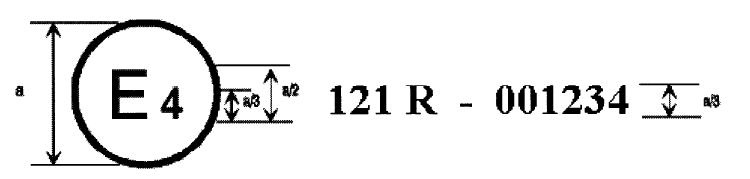 a = 8 мм мин.	Приведенный выше знак официального утверждения, проставленный на транспортном средстве, указывает, что этот тип транспортного средства был официально утвержден в Нидерландах (E 4) на основании Правил №156 и под номером официального утверждения 001234. Первые две цифры номера официального утверждения указывают на то, что официальное утверждение было предоставлено в соответствии с предписаниями настоящих Правил в их первоначальном варианте (00).Приложение 4		Образец свидетельства о соответствии системы управления обновлениями программного обеспечения СВИДЕТЕЛЬСТВО О СООТВЕТСТВИИ СИСТЕМЫ УПРАВЛЕНИЯ ОБНОВЛЕНИЯМИ ПРОГРАММНОГО ОБЕСПЕЧЕНИЯПравила № 156 ООННомер свидетельства [идентификационный номер][……. Орган по официальному утверждению]удостоверяет, чтоИзготовитель: 		Адрес изготовителя: 	соблюдает положения Правил № [настоящих Правил]Проверки проведены (дата): 	(кем) (название и адрес органа по официальному утверждению): 	Номер протокола испытания: 	Свидетельство действительно до […… дата]Совершено в […… место][…… дата][……………подпись]E/ECE/TRANS/505/Rev.3/Add.155E/ECE/TRANS/505/Rev.3/Add.155E/ECE/TRANS/505/Rev.3/Add.1554 March 2021выданное:	название административного органа